 Find the inverse of each matrix.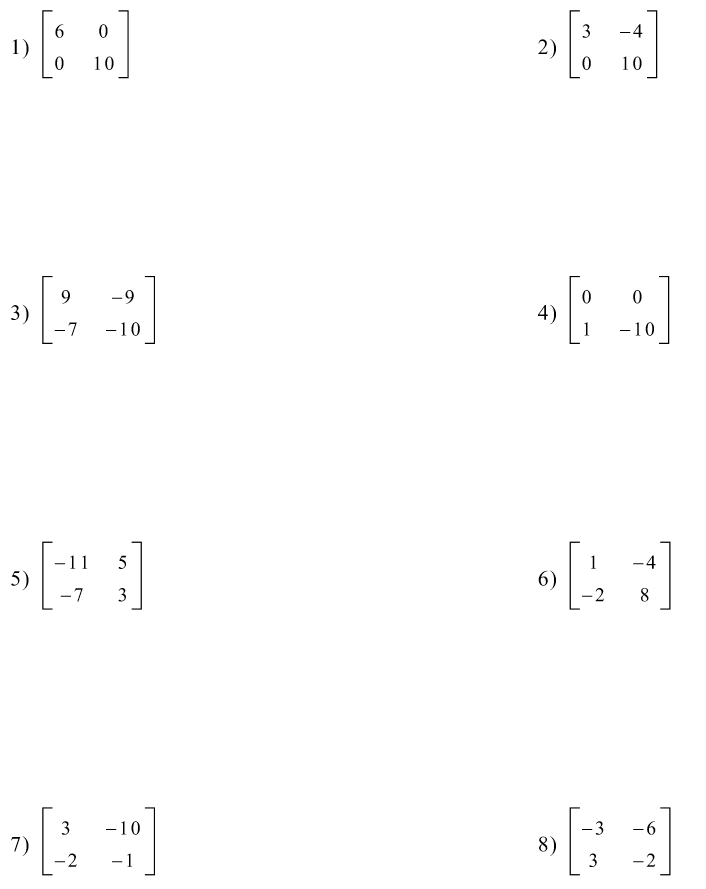 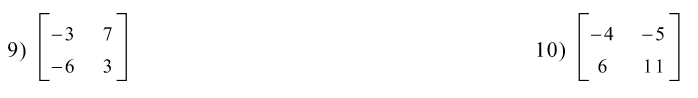 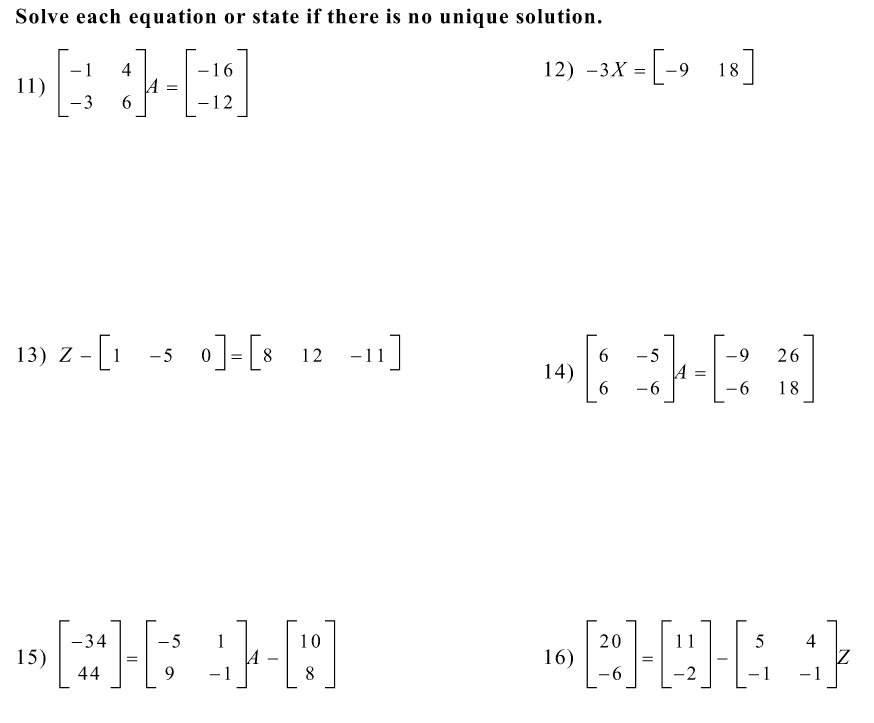 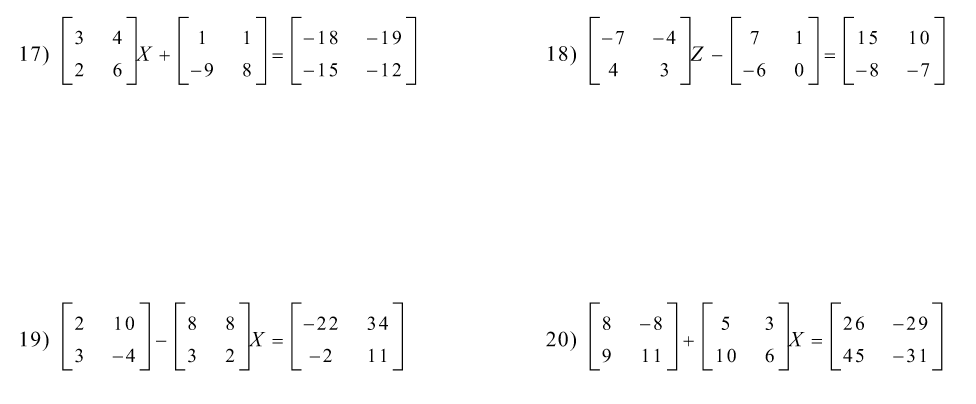 